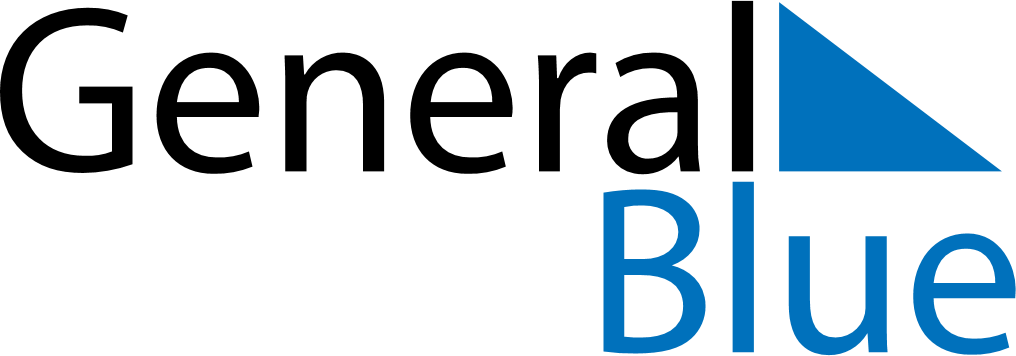 October 2021October 2021October 2021October 2021Equatorial GuineaEquatorial GuineaEquatorial GuineaMondayTuesdayWednesdayThursdayFridaySaturdaySaturdaySunday12234567899101112131415161617Independence Day18192021222323242526272829303031